深圳分所(大湾区)地址: 深圳市福田区福华三路国际商会中心 2205 室	518048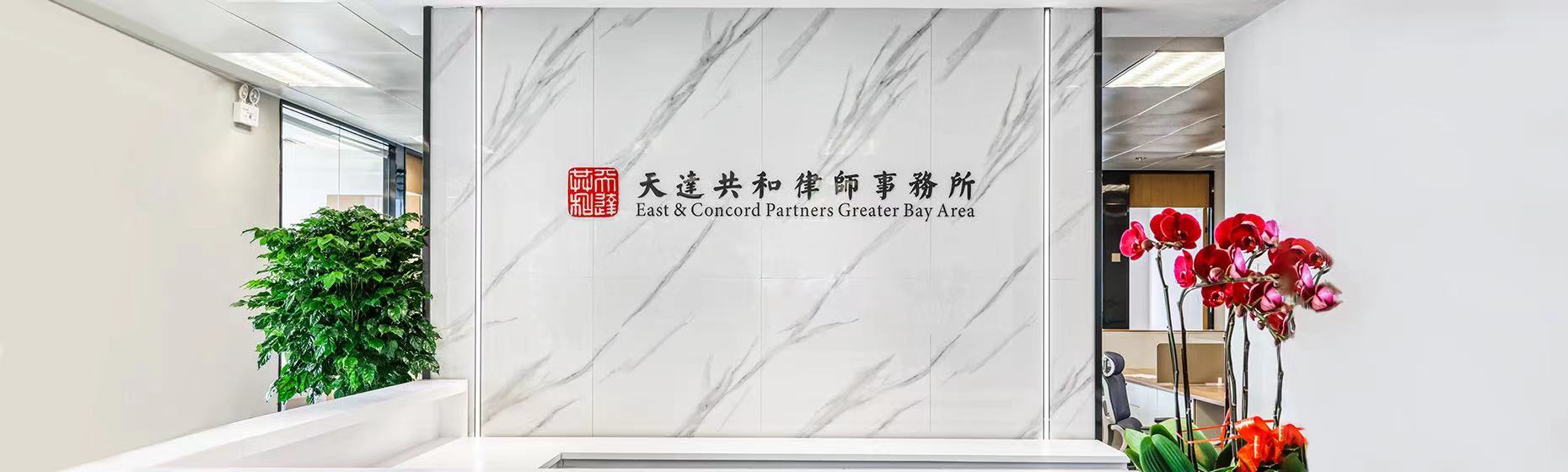 邮箱: shenzhen@east-concord.com电话: +86 755 2633-8900	传真:	+86 755 2633 8939